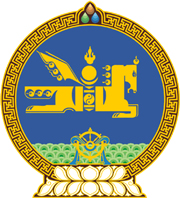 МОНГОЛ УЛСЫН ХУУЛЬ2022 оны 12 сарын 23 өдөр                                                                  Төрийн ордон, Улаанбаатар хотМОНГОЛ УЛСЫН ЗАСГИЙН ГАЗРЫН    ТУХАЙ ХУУЛЬД ӨӨРЧЛӨЛТ    ОРУУЛАХ ТУХАЙ	1 дүгээр зүйл.Монгол Улсын Засгийн газрын тухай хуулийн 30 дугаар зүйлийн 2 дахь хэсгийн 3, 4 дэх өгүүлбэрийн “захиргааны” гэснийг, 10 дахь хэсгийн “Захиргааны ерөнхий хуульд нийцүүлэн” гэснийг тус тус хассугай.2 дугаар зүйл.Энэ хуулийг Захиргааны ерөнхий хуульд нэмэлт, өөрчлөлт оруулах тухай хууль хүчин төгөлдөр болсон өдрөөс эхлэн дагаж мөрдөнө. 	МОНГОЛ УЛСЫН 	ИХ ХУРЛЫН ДАРГА 				Г.ЗАНДАНШАТАР